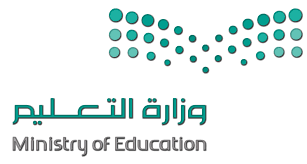         السؤال الأول : - اكتب المصطلح المناسب مما يلي : - 					  نصف درجة لكل فقرة السؤال الأول : ب- ضع علامة √ أو X  :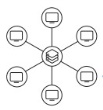 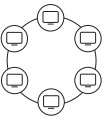 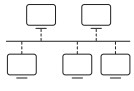 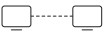 